Colegio Santa María de Maipú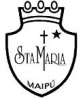 Departamento de Inglés Corrección Guía N°2 de autoaprendizaje de inglés 7° básicoUnit1 “ Feelings and opinions”Name:______________________________________________________________ Date: ______________OA: Dar informacion personal de manera escrita y expresar emociones. 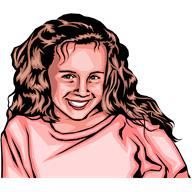 Las respuestas varían de acuerdo a la información personal de cada alumno/a  Look at Lucy’s sentences.  Now write sentences about yourself using the verb to be.1.  (name?)	My …is ……(nombre) ……………………………………………………………………………………………………..2.  (from?)	I ……am from …(país) ……………………………………………………………………………………….3. (nationality?).......I am Chilean .....(u otra nacionalidad) ..........................................................................4.  (age?)	 … I …am thirteen…( o el número de años) ……………………………………………………………………………………………………….5.  (job?)	 …I am student……………………………………………………………………………………………………………….6. (favourite colour or colours?)	 ……My favourite colors are blue, orange and red.………………………………………………....………………………………7. (pastimes?)……My favourite past times are (shopping and sleeping) …………………………………………………………………8.  (interested in … ?)	I am interested in (history )……………Feelings1.- Write next to each adjective if these are positive or negative emotion.a. Friendly :___positive emotion___b. Excited :____positive emotion________c. Bored:___negative emotion__ d. Happy :__ positive emotion e. Tired :__ negative emotion f. Sad:_____ negative emotiong. Worried:___ negative emotionh.- Anxious:____ positive emotion ___________i.- busy:___ negative emotion _____j.- Well rested :__ positive emotion _2.- Complete the sentences with these adjectives.                                                  bored - tired - happy - sada. I feel __happy________when I get good grades at school. b. Francisca feels ___bored______when her brother asks her to watch soap operas with him. c. Daniel feels___tired______ after exercising too much after work. d. I feel __sad_____ when I don’t spend time with my family for a long time.3.- likes and dislikes dislike  - prefer - love - don’t like - hate - like - can’t stand – enjoy-Usa las palabras del recuadro ubicandolas en el lugar que correponde. ¿Expresan likes or dislikes? LIKES __prefer_________________________________________love_______________________________________like__________________________________________enjoy_________________________________________________________________________________________________________________________________________________________________________DISLIKES ___dislike____________________________________don’t______like___________________________________hate___________________________ _____can’t    stand________________________________________________________________________________________________________________4.- Writing : Utiliza al menos 4 expresiones para expresar likes or dislikes y crea una frase. a.___I can’t stand pop music.______________________________________________________________b.___I love music_________________________________________________________________________c.___I hate rice  _________________________________________________________________d.___I like playing video games_____________________________________________________________________e.___I enjoy your company___________________________________________________________________                                      5.- Complete the phone conversation with the correct words.                                   tired - worried - well rested - anxious - busy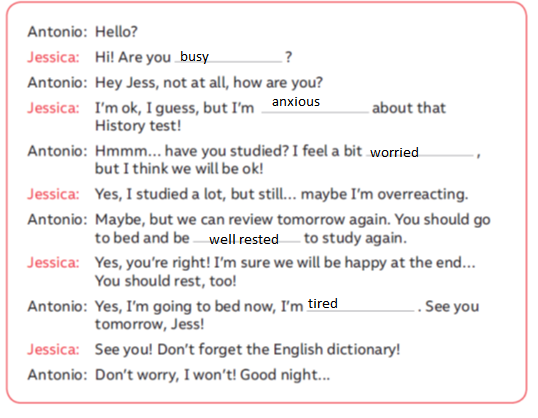 Nota: Cada respuesta correcta suma 1 punto, el puntaje total de la guía es de 38 puntos. Menos de 26 puntos: Debes rehacer la guía y volver a reforzar los contenidos que se te hicieron más difíciles, busca apoyo en tu texto de estudio (student book and activity book) o en internet, esto será de gran ayuda para progresar.  27 puntos o más: FELICITACIONES! Lograste el objetivo de la guía puedes pasar sin problemas a la guía de autoaprendizaje n°3.